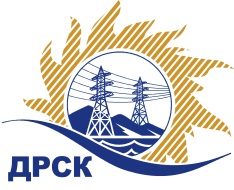 Акционерное Общество«Дальневосточная распределительная сетевая  компания»ПРОТОКОЛ № 100/МЭ-ВПЗакупочной комиссии по запросу предложений в электронной форме с участием только субъектов МСП на право заключения договора поставки: «Канцелярские товары», (закупка 228.1 раздела 4.2. ГКПЗ 2019 г.)№ ЕИС – 31807292686 (МСП)СПОСОБ И ПРЕДМЕТ ЗАКУПКИ: запрос предложений в электронной форме с участием только субъектов МСП на право заключения договора поставки: «Канцелярские товары», (закупка 228.1 раздела 4.2. ГКПЗ 2019 г.)КОЛИЧЕСТВО ПОДАННЫХ ЗАЯВОК НА УЧАСТИЕ В ЗАКУПКЕ: 2 (две) заявки.КОЛИЧЕСТВО ОТКЛОНЕННЫХ ЗАЯВОК: 1 одна) заявка.ВОПРОСЫ, ВЫНОСИМЫЕ НА РАССМОТРЕНИЕ ЗАКУПОЧНОЙ КОМИССИИ: О рассмотрении результатов ценового предложения Участника О признании заявки соответствующей условиям Документации о закупке по результатам рассмотрения ценового предложения УчастникаО признании закупки несостоявшейся.О заключении договора с единственным участником конкурентной закупкиРЕШИЛИ:По вопросу № 1Признать объем полученной информации достаточным для принятия решения.Принять к рассмотрению ценовое предложение следующего участника:По вопросу № 21. Признать ценовое предложение Участника №23912 ООО «Оскар» удовлетворяющим по существу условиям Документации о закупке и принять его к дальнейшему рассмотрению.По вопросу № 31. Признать закупку «Канцелярские товары» несостоявшейся на основании п. 4.15.1 «б» Документации о закупке, так как по результатам рассмотрения заявок признано менее 2 (двух) заявок соответствующими требованиям Документации о закупки.По вопросу №4 1. Заключить договор, на поставку «Канцелярские товары»   (Лот № 228) с единственным участником конкурентной закупки – ООО «Оскар» г. Владивосток, цена заявки  90 287,70 руб. без учета НДС, являющейся суммарной стоимостью единичных расценок (тарифов), зафиксированных в предложении Участника. Предельная стоимость договора составляет 6 295 755,88 рублей без учета НДС.Условия оплаты: Расчет за поставленную продукцию  производится Покупателем в течение 30 (тридцати) календарных дней с  даты  подписания товарной накладной (ТОРГ-12). Срок поставки:  на склад Грузополучателя: в течение 20 календарных дней с момента подачи заявки Грузополучателя, в период с момента заключения договора – 31.12.2019г. Секретарь Закупочной комиссии 1 уровня  		                                        М.Г.ЕлисееваИсп. Терёшкина Г.М.27-260г.  Благовещенск«19» февраля 2019№ п/пИдентификационный номер УчастникаДата и время регистрации заявкиЗаявка участника №2389221.01.2019 05:14Заявка участника №2391221.01.2019 07:53№п/пИдентификационный номер УчастникаДата и время регистрации заявки№23912 ООО «Оскар»21.01.2019 07:53